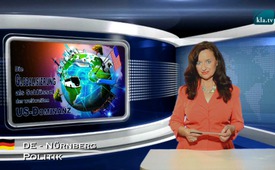 Globalization: key to global  US-dominance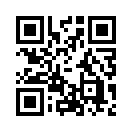 Critical voices
are defining globalization as an attempt to establish an authoritarian “One World government” under US-leadership. The latter definition is often wrongly vilified as a conspiracy theory as this broadcast is going to show. One who should be very familiar with this subject is Thomas P.M. Barnett, a US-political scientist and military geo-strategist...Globalization is generally understood to be an international intertwining in diverse areas to ostensibly promote peace and balance in the world. – Critical voices however are defining globalization as an attempt to establish an authoritarian “One World government” under US-leadership. The latter definition is often wrongly vilified as a conspiracy theory as this broadcast is going to show. One who should be very familiar with this subject is Thomas P.M. Barnett, a US-political scientist and military geo-strategist. In early 2000 Barnett was invited by the reputable Wall Street Company “Cantor Fitzgerald” to lead a research project on the worldwide implementation of the global economic order. Scientists, high-ranking military leaders, influential representatives of Wall Street and “think tanks” should all participate. Barnett wrote in the book “The Pentagon’s New Map”, published in 2004, that the result of this project would be a series of trendsetting war games. Only a few days after the attacks of September 11, 2001 Barnett was moved to the Pentagon into the office of defense minister Donald Rumsfeld as a consultant on strategic questions. According to the German historian and journalist Richard Melisch, who dealt intensely with Barnett and his books, Barnett is privy to all decision-making processes in the highest level of secrecy at the Pentagon. Barnett obtained his reputation as a leading geostrategist with his geopolitical theory of the so-called CORE- and GAP countries. CORE-countries are those who operate globally and are interconnected. According to Barnett these are North America, Europe, Japan and Australia amongst others. Back in 2004, Russia was still included in this list as well. 
GAP-countries are those who resist globalization. Among the GAP-countries are those governments which nationalize the extraction and utilization of their raw materials “on behalf of the people”. These include South American, African, and Asian countries. 
The key to Barnett’s geo-strategic ideas is, that the United States are “exporting” supposed “security” to these GAP- countries. For this reason the GAP-countries are supposed to connect themselves to the functioning CORE-countries. Even if this would mean the provocation of war in the GAP-countries, says Barnett. Barnett never hid his view on what globalization means. 
The USA as a multinational union of states serving as the “ideological wellspring for globalization”. I quote from Barnett’s book “The Pentagon’s New Map”: "We are the only country in the world purposely built around the ideals that animate globalization's advance […] We are connectivity personified. Globalization is this country's gift to history – […] To deny our parentage of globalization is to deny our country's profound role as world leader over the second half of the twentieth century."
Or simply, as the US-political scientist and former US-foreign minister Henry Kissinger put it: “Globalization is just another word for US dominance.” According to Barnett, initial successes of globalization were already achieved by 1870. After World War II in 1945, the USA decided to erect a new global World Order and thus began to implement globalization phase II. By this Barnett expert Richard Melisch means the following, which happened shortly after 1945: 
- the fundamental reorganization of the US-government; 
- the establishment of the US-foreign intelligence service CIA in 1947;
- the creation of a series of international organizations such as the United Nations (UNO), the International Monetary Fund (IWF), the world bank, the World Health Organization (WHO) and more 
– as well as the introduction of new economic rules such as GATT – a General Agreement on Tariffs and Trade – and the agreement of Bretton Woods to control the western currencies; 
- as well as creating new military alliances like the NATO. 
Ladies and Gentlemen, you see how US-leadership’s involvement in the whole story of globalization can hardly be denied. What is globally being portrayed to us as “security”, “peace” and “balance” is in reality an insidious plan to achieve US-dominance on this planet. Another following broadcast about the refugee flows into the EU shows how a further strategy of Barnett’s is being carried out. Have a good evening and see you again here on kla.tv. Good-bye.from dd.Sources:www.neopresse.com/politik/usa/geopolitik-die-globalisierung-als-schluessel-der-weltweiten-us-dominanz/


https://en.wikipedia.org/wiki/Thomas_P.M._Barnett


https://kulturstudio.wordpress.com/2014/02/09/der-letzte-akt-die-kriegserklarung-der-globalisierer-an-alle-volker-der-welt/


Swiss Radio SRF1- 7.00 and 8.00 Uhr News from 12th August 2015This may interest you as well:---Kla.TV – The other news ... free – independent – uncensored ...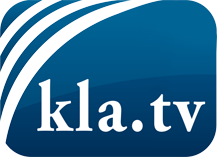 what the media should not keep silent about ...Little heard – by the people, for the people! ...regular News at www.kla.tv/enStay tuned – it’s worth it!Free subscription to our e-mail newsletter here: www.kla.tv/abo-enSecurity advice:Unfortunately countervoices are being censored and suppressed more and more. As long as we don't report according to the ideology and interests of the corporate media, we are constantly at risk, that pretexts will be found to shut down or harm Kla.TV.So join an internet-independent network today! Click here: www.kla.tv/vernetzung&lang=enLicence:    Creative Commons License with Attribution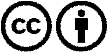 Spreading and reproducing is endorsed if Kla.TV if reference is made to source. No content may be presented out of context.
The use by state-funded institutions is prohibited without written permission from Kla.TV. Infraction will be legally prosecuted.